ENG 2PI Common Essay Mistakes(aka. Common “Series of Paragraph” Errors on the Literacy Test)Clearly state your thesisWhile it’s good to show that you’re aware of both sides of the argument in your introductory paragraph, your thesis needs to clearly state which stance you take. Don’t be a fence-sitter, and remain undecided. Which is the more clear argument for the topic, what is the best fruit?Thesis statements:“Apples are delicious, and there are a lot of other healthy and yummy fruits like oranges or bananas”					Versus “Apples are the best fruit because they are delicious and nutritious”Structure your argument properlyKnow the proper way to organize your introductory and concluding paragraphs, as well as your body paragraphs. Use transition words, and have multiple points in each body paragraph for full marks.Provide specific examplesStating “apples are yummy” without providing proof doesn’t cut it. You need to refer to specific examples.For example:Point:  Apples are found in lots of desserts. Proof: Examples include, apple crisp, apple blossom, apple pie, apple sauce.Comment: Apples are so common in desserts because the majority of people find them delicious.Proofread for mechanical and grammatical errorsTo be marked, your writing must:Be legible Take your time and write clearlyClearly indicate paragraph breaks by indenting your paragraphsMake sense When you are finished, review your work by reading it in your head. If you think anything is unclear at this point, then fix itWatch out for homonyms, and other tricky words (ie. they’re, there, and their)Introductory ParagraphBody ParagraphConcluding Paragraph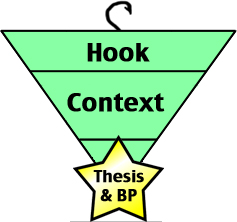 Hook the reader with a fact about the topicIntroduce the argumentState your thesis formallyMake sure you have all the partsBe conciseUse a separate sentence for each part to help distinguish between your point and proof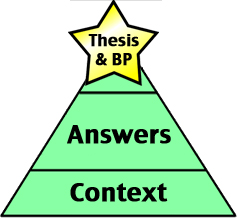 Restate your thesisDraw conclusions from your argumentEnd with a broad statement